ГРАД ЛОЗНИЦАГРАДСКА УПРАВА КОНКУРСНА ДОКУМЕНТАЦИЈАДРОБЉЕЊЕ КАМЕНАЈН бр. 39/2017404-39-1735/2017-IIIı-4Конкурсна документација има 24 стране	Септембар 2017. годинеНа основу чл. 39. и 61. Закона о јавним набавкама („Сл. гласник РС” бр. 124/2012и 68/2015, у даљем тексту: Закон), чл. 6. Правилника о обавезним елементима конкурсне документације у поступцима јавних набавки и начину доказивања испуњености услова („Сл. гласник РС” бр. 86/2015), Одлуке  о покретању поступка јавне набавке бр.404-39-1735/2017-IIIı-1 од 29.09.2017.год. и Решења о образовању комисије за јавну набавку бр. 404-39-1735/2017-IIIı-2 од 29.09.2017.год.  припремљена је:КОНКУРСНА ДОКУМЕНТАЦИЈАза јавну набавку мале вредности – Дробљење камена ЈНМВ бр. 39/2017Конкурсна документација садржи:Општи  подаци о јавној набавци;Подаци о предмету јавне набавке;Врста , техничке карактеристике, квалитет, количина и опис добара, радова и услуга, начин спровођења контролеУслови за учешће у поступку јавне набавке из чл.75. и 76. ЗЈН и упутство како се доказује испуњеност тих услова Критеријум за доделу уговораОбрасци који чине саставни део понудеИзјава понуђача о испуњавању  услова за учешће у поступку јавне набавке Изјава понуђача о поштовању обавезаИзјава понуђача о независној понудиОбразац за оцену испуњености услова за учешће у поступку јавне набавкеОбразац понуде;Образац структуре цене;Образац трошкова припреме понуде;Модел уговораУпутство понуђачима како да сачине понуду;                                         ПОЗИВ ЗА ДОСТАВЉАЊЕ ПОНУДА1. Подаци о наручиоцу Назив, адреса и интернет страница Наручиоца         Назив наручиоца: Град Лозница – Градска управа          Адреса: 15300 Лозница, ул. Карађорђева бр.2           ПИБ 101196408               Матични број 07169981         Контакт: Данијела Мирковић Тел:015/879-258     факс:015/879-206       email: dmirkovic@loznica.rs2. Врста поступка јавне набавкеПредметна јавна набавка се спроводи у поступку јавне набавке мале вредности у складу са Законом и подзаконским актима којима се уређују јавне набавке.3. Предмет јавне набавкеПредмет јавне набавке: услуге  - Дробљење камена Назив и ознака из општег речника  набавки:          45000000- Грађевински радови;45100000- Припрема градилишта;45110000- Рушење и разбијање зграда, земљани радови;45111000- Радови на рушењу, припреми и рашчишћавању градилишта;45111212- Радови на уклањању стена     Позив за подношење понуда за предметну јавну набавку је објављен на Порталу јавних набавки .     Поступак јавне набавке се спроводи ради закључења уговора о јавној набавци.4. Рок и начин подношења понуда        Понуде се подносе на адресу: Град Лозница- Градска управа, 15300 Лозница, ул.Карађорђева бр.2, до 09.10.2017. године, до 13,00 часова.         Понуде се подносе непосредно (лично) или путем поште, у затвореној коверти/кутији, са назнаком :„Понуда –Дробљење камена, ЈНМВ бр. 39/2017-НЕ ОТВАРАТИ“.Понуђач на полеђини коверте наводи: назив и адресу понуђача, телефон и факс понуђача, име и презиме и број телефона особе за контакт.         Понуђач може да поднесе само једну понуду.Понуда се сматра благовременом уколико је примљена од стране наручиоца у року одређеном за подношење понуда.Понуда коју наручилац није примио у року одређеном за подношење понуда, сматраће се неблаговременом.Наручилац ће, након окончања поступка отварања понуда, неблаговремену понуду вратити неотворену понуђачу, са назнаком да је поднета неблаговремено.5. Време и место отварања понудаЈавно отварање понуда одржаће се 09.10.2017. године у 13,30 часова, у радним просторијама Градске управе, 15300 Лозница, ул.Карађорђева бр.2.Пре почетка поступка јавног отварања понуда, присутни представници понуђача,  дужни су да наручиоцу предају писана пуномоћја за учешће у поступку јавног отварања понуда.6. Критеријум за доделу уговора          Критеријум за доделу уговора  је најнижа понуђена цена.7. Рок у којем ће наручилац донети одлуку о додели уговора            Наручилац ће донети одлуку о додели уговора у року до 10 (десет) дана од дана јавног отварања понуда.Општи  подаци о јавној набавци;Подаци о предмету јавне набавкеПредмет јавне набавке: добра  - Дробљење камена Назив и ознака из општег речника  набавки:        45000000- Грађевински радови;45100000- Припрема градилишта;45110000- Рушење и разбијање зграда, земљани радови;45111000- Радови на рушењу, припреми и рашчишћавању градилишта;45111212- Радови на уклањању стенаМесто извођења радова:  Лозница, Воћњак-Голе њиве .Рок за завршетак радова: 15 календарских дана од дана увођења у посао.Количина коју је потребно издробити: Потребно је издробити око 5.000 м3 чврсте материје доломитног кречњака као техничко грађевинског камена.Камен треба самлети  до гранулације 0-60 мм..Предмет јавне набавке није обликован по партијамаВрста , техничке карактеристике, квалитет, количина и опис добара, радова и услуга, начин спровођења контроле  Лежиште „Воћњак” се налази на територији града Лозница у  К.О. Воћњак.Билансне резерве доломита као техничког – грађевинског камена у лежишту “Воћњак” износе 6.000.000 т.Kвалитет минералне сировине:- чврстоћа на притисак 121 Mпа;- упијање воде 068% - запреминска маса са порама и шупљинама  2,742 г/цм3.- средњи хемијски садржаји  у доломиту: CaO 29,92%; MgO 21,33%; SiO 0,780% ; Fe2O3 019% ; Al2O3 0,30% .Извођење радова  по Главном рударском пројекту експлоатације доломита “Воћњак” код Лознице на експлоатационом пољу бр.556 је одобрено Јавном предузећу  “ГРАД” 29.10.2013. године.Приступност предметном лежишту се одвија некатегорисаним макадамским путем.На предметном каменолому нема изграђених објеката.Услови за учешће у поступку јавне набавке из чл.75. и 76. ЗЈН и упутство како се доказује испуњеност тих услова Право учешћа имају сва заинтересована лица, која испуњавају:1. Обавезне услове за учешће у поступку јавне набавке, у складу са чл.75. и 76. Закона,2. Додатне услове постављене од стране наручиоца у складу са чл. 76. Закона, и о томе доставе доказе у складу са чл. 77. Закона о јавним набавкама.            Понуђач који је уписан у регистар понуђача у складу са чл.78. Закона о јавним набавкама није дужан да приликом подношења понуде доказује испуњеност обавезних услова из члана 75. Закона, чл.75. Закона ,став 1. тачке од 1)-3),  довољно је да достави изјаву о упису у регистар понуђача.            Понуђач није дужан да доставља доказе који су јавно доступни на интернет страницама надлежних органа, довољно је да достави изјаву о јавној доступности тражених доказа у којој треба да наведе интернет странице надлежних органа. 3.1 Обавезни услови за учешће у поступку јавне набавке у складу са  чланом 75. Закона, које  понуђач мора доказати:1) Услов: Да је регистрован код надлежног органа, односно уписан у одговарајући регистар.2) Услов: Да он и његов законски заступник није осуђиван за неко од кривичних дела као члан организоване криминалне групе, да није осуђиван за кривична дела против привреде, кривична дела против животне средине, кривично дело примања или давања мита, кривично дело преваре;      3) Услов: Да је измирио доспеле порезе, доприносе и друге јавне дажбине у складу са прописима Републике Србије или стране државе када има седиште на њеној територији;3.2 Додатни услови:  За учешће у поступку јавне набавке одређени су чланом 76. Закона, и у складу са наведеним чланом наручилац одређује додатне услове за учешће у поступку јавне набавке који се односе на пословни, технички и кадровски капацитет понуђача.1) Услов:  Који располаже неопходним искуством у обављању радова на дробљењу камена.2) Услов:  Који располаже довољним кадровским капацитетом: - Минимални услов је да у складу са законом о раду  запошљава кључно техничко особље:      -  једног грађевинског техничара     -  2 руковаоца грађевинским машинама3) Услов:  Који располаже довољним техничким капацитетом:  - Минимални услов је да поседује  (у власништву или закупу) следећу опрему:Mобилну дробилицу, багер са хидрауличним чекићем и багер са кашиком и утоваривач.3.3 Докази о испуњавању услова:1) Изјава понуђача о испуњавању обавезних и додатних услова за учешће у поступку јавне набавке према обрасцу у прилогу. - Овом изјавом, Понуђач под пуном материјалном и кривичном одговорношћу потврђује да испуњава обавезне и додатне услове за учешће у поступку јавне набавке из чл. 75. и 76. Закона, дефинисане овом конкурсном документацијом. - Изјава мора да буде потписана од стране овлашћеног лица понуђача и оверена печатом.Уколико понуду подноси група понуђача, Изјава мора бити потписана од стране овлашћеног лица сваког понуђача из групе понуђача и оверена печатом. -  Уколико понуђач подноси понуду са подизвођачем, понуђач је дужан да достави Изјаву подизвођача потписану од стране овлашћеног лица подизвођача и оверену печатом3. 4. Услови које мора да испуни подизвођач у складу са чланом 80. ЗаконаУколико понуђач понуду подноси са подизвођачем, дужан је да за подизвођача у понуди достави доказе о испуњености услова који су наведени под 3.1 Обавезни услови (услови 1, 2, 3 ) на начин описан за понуђача.3.5. Услови које мора да испуни сваки понуђач из групе понуђача у складу са чланом 81. ЗаконаСваки понуђач из групе понуђача мора да испуни услове који су наведени под 3.1 Обавезни услови (услови од 1, 2, 3),и о томе достави доказе на начин описан за понуђача,  док остале услове испуњавају заједно.       Понуђач, односно добављач дужан је да без одлагања писмено обавести наручиоца о било којој промени у вези са испуњеношћу услова из поступка јавне набавке, која наступи до доношења одлуке, односно закључења уговора, током важења уговора о јавној набавци и да је документује на прописан начин.Критеријум за доделу уговораКритеријум за избор  најповољније понуде је најнижа понуђена цена.    У ситуацији када постоје две или више понуда са истом понуђеном ценом, Наручилац ће избор најповољније понуде извршити на тај начин што ће изабрати понуду понуђача који је остварио већи укупни промет у претходној години , а што  ће се утврдити на основу података доступних на сајту Агенције за привредне регистре.5.	Обрасци који чине саставни део понуде5.1 Изјава понуђача о испуњавању  услова за учешће у поступку јавне набавке И З Ј А В УПонуђач  ____________________________________________ у поступку јавне набавке: Дробљење камена бр. 39/2017 испуњава све услове из чл. 75. и 76. Закона, односно услове дефинисане конкурсном документацијом за предметну јавну набавку, и то:Понуђач је регистрован код надлежног органа, односно уписан у одговарајући регистар;Понуђач и његов законски заступник нису осуђивани за неко од кривичних дела као члан организоване криминалне групе, да није осуђиван за кривична дела против привреде, кривична дела против животне средине, кривично дело примања или давања мита, кривично дело преваре;Понуђач је измирио доспеле порезе, доприносе и друге јавне дажбине у складу са прописима Републике Србије (или стране државе када има седиште на њеној територији);Понуђач испуњава додатне услове:         -  Располажем неопходним искуством у вршењу радова на дробљењу камена.         -  У складу са законом о раду запошљава кључно техничко особље:                           -  1(једног)  грађевинског техничара                           -  2 (два) руковаоца грађевинским машинама          -  Располажем  довољним техничким капацитетом тј. поседује  (у власништву или             закупу) следећу опрему:мобилну дробилицу,багер са хидрауличним чекићембагер са кашиком утоваривачМесто:_____________                                                                               Понуђач:Датум:_____________                              М.П.                            _____________________                                                        5.2.	Изјава понуђача о поштовању обавезаЗа јавну набавку –Дробљење камена, ЈНМВ број 39/2017_____________________________________________________Назив понуђача                  У складу са чланом 75. Закона о јавним набавкама  („Службени гласник РС“, број 124/2012,14/ 2015 и  68/2015.), под пуном материјалном и кривичном одговорношћу:ИЗЈАВЉУЈЕМ                    Да сам при састављању понуде поштовао обавезе које произлазе из важећих прописа о заштити на раду, запошљавању и условима рада, заштити животне средине и да немам забрану обављања делатности која је на снази у време подношења понуде..У _____________________                                                     Потпис овлашћеног лица Дана:_________________                          М.П.               ______________________________5.3    Изјава понуђача о независној понудиЗа јавну набавку –Дробљење камена, ЈНМВ број 39/2017_____________________________________________________Назив понуђача	     У складу са чланом 26. Закона о јавним набавкама  („Службени гласник РС“, број 124/12), чланом 2. Правилника о обавезним елементима конкурсне документације у поступцима јавних набавки и начину доказивања испуњености услова („Службени гласник РС“, број 29/13),  под пуном материјалном и кривичном одговорношћу:ИЗЈАВЉУЈЕМДа сам понуду поднео независно, без договора са другим понуђачима или заинтересованим лицима.У _____________________                                                   Потпис овлашћеног лица Дана:_________________                          М.П.              ______________________________5.4     ОБРАЗАЦ ЗА ОЦЕНУ ИСПУЊЕНОСТИ УСЛОВАЗа јавну набавку –Дробљење камена, ЈНМВ број 39/2017Назив понуђачаУ __________________________                                           Потпис овлашћеног лица Дана:____________2017. године              М.П.             ____________________________5.5 ОБРАЗАЦ ПОНУДЕЗа јавну набавку –Дробљење камена, ЈНМВ број 39/2017                    ______________________________________________                                                   Назив понуђача                              Седиште:Назив банке и број текућег рачуна:МБ:                                                         ПИБ:Шифра делатности:Презиме и име овлашћеног лица :Телефон, факс:  Нудимо да извршимо дробљење каменог агрегата - доломита  у количини од 5.000м 3 до гранулације 0-60мм,у целини, под условима датим у конкурсној документацицји.Цена  по 1 м3   са утоваром  у  кош  дробилице:_____________ без  ПДВ-а 5.000 м3   каменог агрегата   х _____________=_____________________без ПДВ-а                                                      Цена по1м3- Вредност  понуде без ПДВ-а:_______________________                                  20% ПДВ-а:_______________________ - Вредност понуде са ПДВ-ом:_______________________ Оквирна количина која се дроби  је 5.000 м3.Максимална величина гранулације је 0-60мм.-  Рок важења понуде: 60 дана од дана отварања понуда.-  Рок за завршетак радова : 15 календарских дана од дана увођења у посао.-  Цене дате у понуди су фиксне за све време трајања уговора. -  Коначна вредност ће се утврдити на основу стварно издробљене количине камена , што    ће утврдити одговорна лица Извођача и Наручиоца.-   Начин и услови плаћања: по завршеном послу и испостављању рачуна, у року од 15    (петнаест) дана од дана пријема рачуна , који мора бити потврђен од стране одговорног     лица Наручиоца.Понуду дајем:Заокружити и податке уписати за а), б) или в)а) самостално; б) са подизвођачем:1) _____________________________________________________________________2)______________________________________________________________________3)_____________________________________________________________________(nавести назив и седиште  подизвођача )в) као заједничку понуду:1) ____________________________________________________________________2) ____________________________________________________________________3) ____________________________________________________________________4)____________________________________________________________________5)_____________________________________________________________________	(навести назив и седиште свих учесника у заједничкој понуди)У _______________________                                                Потпис овлашћеног лица Дана:_________2017.године          М.П.                          ____________________________Напомене:Образац понуде понуђач мора да попуни, потпише и печатом овери, чиме потврђује да су тачни подаци који су у обрасцу понуде наведени.Уколико понуђачи подносе заједничку понуду, група понуђача може да се определи да образац понуде потписују и печатом оверавају сви понуђачи из групе понуђача или група понуђача може да одреди једног понуђача из групе који ће попунити, потписати и печатом оверити образац понуде.   5.5.1   Образац - ПОДАЦИ О ПОДИЗВОЂАЧУЗа јавну набавку –Дробљење камена, ЈНМВ број 39/2017Пословно име или скраћени назив из одговарајућег регистра: _______________________________________________________________________Адреса седишта:_________________________________________________________Порески идентификациони број понуђача (ПИБ)_______________________________Матични број____________________________________________________________Име особе за контакт: _____________________________________________________Електронска адреса  (e-mail):_______________________________________________Телефон: ___________________________Телефакс: __________________________Број рачуна  и назив банке: ________________________________________________У понуди ће подизвођач извршити следећи део набавке ___________________________________________________________________________________________________________________________________________________________________________________________________________________________________________________________________________________________________________________________________________________што износи ____% вредности понуде.У _________________________                                 Потпис овлашћеног лица понуђача Дана:____________2017. године          М.П.              ________________________________Напомене:Образац   „Подаци о подизвођачу“ попуњавају само они понуђачи који понуду подносе са подизвођачем.Уколико понуђач наступа са већим бројем подизвођача овај образац фотокопитати, попунити за сваког подизвођача и доставити уз понуду.5.5.2  Образац -  ПОДАЦИ О ПОНУЂАЧУ КОЈИ ЈЕ УЧЕСНИКУ ЗАЈЕДНИЧКОЈ ПОНУДИЗа јавну набавку –Дробљење камена, ЈНМВ број 39/2017Назив понуђача:_________________________________________________________Адреса понуђача:________________________________________________________Матични број понуђача: __________________________________________________Порески индентификациони број понуђача (ПИБ): ___________________________Име особе за контакт: ____________________________________________________Електронска адреса понуђача (e-mail):______________________________________Телефон: _______________________________________________________________Телефакс: ______________________________________________________________Број рачуна понуђача и назив банке: ________________________________________У ________________________                                                Потпис овлашћеног лица Дана:__________2017. године                  М.П.               	____________________________Напомена:Образац „Подаци о понуђачу који је учесник у заједничкој понуди“ попуњавају само они понуђачи који подносе заједничку понуду, у ком случају је потребно да се наведени образац фотокопира у довољном броју примерака, да се попуни и достави за сваког понуђача који је учесник у заједничкој понуди.5.6 ОБРАЗАЦ СТРУКТУРЕ ПОНУЂЕНЕ ЦЕНЕЗа јавну набавку –Дробљење камена, ЈНМВ број 39/2017__________________________________________________Назив понуђачаЦена мора бити исказана у динарима, са свим зависним трошковима, без пореза на додату вредност (ПДВ). Укупно уговорена цена је фиксна до краја реализације уговора. У случају да понуђач даје попуст, исти мора бити садржан у укупној цени. Попусти који нису исказани у укупној цени неће се узимати у обзир.Под  бројем 1 – уписати укупну цену  са урачунатим зависним трошковима  (трошкови набавке, трошкови испоруке, транспорта, рекламација у понуђеном гарантном року и  сви други зависни трошкови).Под бројем 2 – уписати стопу ПДВ-а;Под  бројем 3 – уписати износ ПДВ-а на укупну ценуПод бројем 4  – уписати укупну цену са ПДВ-ом.У __________________                         М.П.              Потпис овлашћеног лица понуђача     Дана:_______________                                        __________________________________									5.7 ОБРАЗАЦ ТРОШКОВА ПРИПРЕМЕ ПОНУДЕЗа јавну набавку –Дробљење камена, ЈНМВ број 39/2017__________________________________________________Назив понуђачаУ складу са чланом 88. став 1. Закона, понуђач, доставља укупан износ и структуру трошкова припремања понуде, како следи у табели:Трошкове припреме и подношења понуде сноси искључиво понуђач и не може тражити од наручиоца накнаду трошкова.Ако је поступак јавне набавке обустављен из разлога који су на страни наручиоца, наручилац је дужан да понуђачу надокнади трошкове израде узорка или модела, ако су израђени у складу са техничким спецификацијама наручиоца и трошкове прибављања средства обезбеђења, под условом да је понуђач тражио накнаду тих трошкова у својој понуди.У __________________________                                           Потпис овлашћеног лица Дана:____________2017. године               М.П.             ____________________________Напомена: достављање овог обрасца није обавезно.6. МОДЕЛ УГОВОРАЗа јавну набавку –Дробљење камена, ЈНМВ број 39/2017Закључен између:1.Град Лозница – Градска управа, са седиштем у улици Карађорђева бр.2, 15300 Лозница, ПИБ101196408, МБ07169981 (у даљем тексту  Наручилац) које заступа начелник Милојка Смиљанић, дипл.правник,  и2. Предузеће ________________________________________________________, саседиштем у __________________, улица ______________________________,ПИБ _______________________, матични број _____________________, рачунбр. _________________________________________ отворен код пословне банке_____________________________________________, које заступа директор_______________________________________________,(у даљем тексту Извођач)Уговорне стране су сагласне:Члан 1.Наручилац и Извођач су сагласни да је предмет овог уговора услуга дробљења каменог агрегата - доломита на локацији «Голе њиве» у Воћњаку а по спроведеном поступку јавне набавке мале вредности. Сатавни део Уговора је понуда.Члан 2.Извођач се обавезује да за Наручиоца изврши предметну услугу у свему према правилима струке и важећим законским прописима. Оквирна количина која се дроби  је 5.000 м3.Камен треба самлети  до гранулације 0-60мм.Члан 3.Рок завршетка посла је 15(петнаест) дана од дана увођења у посао.Члан 4.Вредност уговора на бази 5.000 м3 каменог агрегата је:_____________без ПДВ-а, односно _________________са ПДВ-ом.Цена  по 1 м3   са утоваром у кош дробилице:_____________ без обрачунатог ПДВ-а Цена  по 1 м3   са утоваром у кош дробилице:_____________ са обрачунатим ПДВ-омКоначна вредност ће се утврдити на основу стварно издробљене количине камена, што ће утврдити одговорна лица Извођача и Наручиоца.Члан 5.Наручилац је обавезан да за извршену предметну услугу изврши плаћање Понуђачу, на његов текући рачун код пословне банке, по завршеном послу и испостављању рачуна, у року од 15 (петнаест) дана од дана пријема рачуна, који мора бити потврђен од стране одговорног лица Наручиоца.Члан 6.За све што није регулисано овим Уговором примењиваће се одредбе  Закона о облигационим односима.Члан 7.Све спорове у току извршења овог Уговора странке ће решавати споразумно, у складу са начелима поштења и савесности.У супротном, надлежан је Привредни суд у Ваљеву.Члан 8.Овај Уговор је сачињен у 6 (шест) истоветних примерака, од којих 4 (четири) за наручиоца и 2(два) за Понуђача.      За НАРУЧИОЦА                                                              За ИЗВОЂАЧА________________________                                          ______________________7. УПУТСТВО ПОНУЂАЧИМА КАКО ДА САЧИНЕ ПОНУДУ Упутство понуђачима како да сачине понуду садржи податке о захтевима наручиоца у погледу садржине понуде, као и услове под којима се спроводи поступак јавне набавке:1. Подаци о језику на којем понуда мора да буде састављена        Понуда мора бити састављена на српском језику.2. Начин на који понуда мора бити сачињена        Обрасце дате у конкурсној документацији, односно податке који морају бити њихов саставни део, понуђачи попуњавају читко, а овлашћено лице понуђача исте потписује и печатом оверава.Предмет јавне набавке није обликован по партијама. Понуде са варијантама нису дозвољене. Уколико понуђачи подносе заједничку понуду, група понуђача може да се определи да обрасце дате у конкурсној документацији потписују и печатом оверавају сви понуђачи из групе понуђача или група понуђача може, у форми писане изјаве,  да одреди једног понуђача из групе који ће попуњавати, потписати и печатом оверити обрасце дате у конкурсној документацији.3. Начин подношења понуда        Понуде се подносе непосредно (лично) или путем поште, у коверти затвореној на начин да се приликом отварања понуда може са сигурношћу утврдити да се први пут отвара.        На предњој страни коверте/кутије понуђач наводи назив и адресу наручиоца са назнаком: „Понуда – Дробљење камена, ЈНМВ број 39/2017 – “НЕ ОТВАРАТИ“.На полеђини коверте понуђач наводи: назив и адресу понуђача, телефон и факс понуђача, име и презиме и број телефона особе за контакт.4. Начин измене, допуне и опозива понуде          У року за подношење понуде понуђач може да измени, допуни или опозове своју понуду, на начин који је одређен за подношење понуде. Понуђач је дужан да јасно назначи који део понуде мења односно која документа накнадно доставља.По истеку рока за подношење понуда понуђач не може да повуче нити да мења своју понуду.5. Понуђач може да  поднесе само једну понуду           Понуђач може да  поднесе само једну понуду          Понуђач који је самостално поднео понуду не може истовремено да учествује у заједничкој понуди или као подизвођач, нити исто лице може учествовати у више заједничких понуда. У понуди (обрасцу понуде), понуђач наводи на који начин подноси понуду, односно да ли подноси понуду самостално или као заједничку понуду или подноси понуду са подизвођачем.6. ПодизвођачПонуђач који подноси понуду са подизвођачем дужан је да:	- у обрасцу понуде наведе оште податке о подизвођачу, проценат од укупне вредности набавке који ће извршити подизвођач (који не може бити већи од 50% од укупне вредности јавне набавке), као и део предмета набавке који ће извршити преко подизвођача.	- за подизвођача достави доказе о испуњености обавезних  услова из члана 75. став 1. тач 1) до 4) Закона.Уколико уговор о јавној набавци буде закључен између наручиоца и понуђача који подноси понуду са подизвођачем, тај подизвођач ће бити наведен и у уговору о јавној набавци.Понуђач, односно добављач у потпуности одговара наручиоцу за извршење уговорене набавке, без обзира на број подизвођача.Понуђач је дужан да наручиоцу, на његов захтев, омогући приступ код подизвођача, ради утврђивања испуњености тражених услова.         Добављач не може ангажовати као подизвођача лице које није навео у понуди, у супротном наручилац ће реализовати средство обезбеђења и раскинути уговор, осим ако би раскидом уговора наручилац претрпео знатну штету. У овом случају наручилац ће обавестити организацију надлежну за заштиту конкуренције.          Добављач може ангажовати као подизвођача лице које није навео у понуди, ако је на страни подизвођача након подношења понуде настала трајнија неспособност плаћања, ако то лице испуњава све услове одређене за подизвођача и уколико добије претходну сагласност од наручиоца.7. Заједничка понудаУколико понуду подноси група понуђача, у обрасцу понуде  навести опште податке о сваком учеснику из групе понуђача.За сваког учесника у групи понуђача доставити доказе о испуњености обавезних услова из члана 75. став 1. тач. 1) до 4) Закона.Обрасци из конкурсне документације, у случају подношења заједничке понуде, се потписују и печатом оверавају на начин предвиђен конкурсном документацијом у делу- УПУТСТВО ПОНУЂАЧИМА КАКО ДА САЧИНЕ ПОНУДУ.Понуђачи из групе понуђача одговарају неограничено солидарно према наручиоцу.         Група понуђача је дужна да у понуди достави споразум којим се понуђачи из групе међусобно и према наручиоцу обавезују на извршење јавне набавке, и који обавезно садржи податке о:1)	члану групе који ће бити носилац посла, односно који ће поднети понуду и који ће заступати групу понуђача пред наручиоцем;2)	понуђачу који ће у име групе понуђача потписати уговор;3)	понуђачу који ће у име групе понуђача дати средство обезбеђења;4)	понуђачу који ће издати рачун;5)	рачуну на који ће бити извршено плаћање;6)	обавезама сваког од понуђача из групе понуђача за извршење уговора.Задруга може поднети понуду самостално, у своје име, а за рачун задругара или заједничку понуду у име задругара.         Ако задруга подноси понуду у своје име за обавезе из поступка јавне набавке и уговора о јавној набавци одговара задруга и задругари у складу са законом.         Ако задруга подноси заједничку понуду у име задругара за обавезе из поступка јавне набавке и уговора о јавној набавци неограничено солидарно одговарају задругари. 8. Валута и начин на који мора да буде наведена и изражена цена у понуди        Јединичне цене морају бити исказане у динарима, са свим зависним трошковима, без пореза на додату вредност (ПДВ).        Укупна понуђена цена треба да буде изражена у динарима, са и без ПДВ-а .        У случају да понуђач даје попуст, исти мора бити садржан у укупној цени. Попусти који нису исказани у укупној цени неће се узимати у обзир.Ако наручилац процени да је у понуди исказана неуобичајено ниска цена, поступиће у складу са чланом 92. Закона о јавним набавкама, односно тражиће образложење свих њених саставних делова које сматра меродавним.9. Додатни захтеви Наручиоца 9.1. Захтев у погледу рока важења понуде        Рок важења понуде не може бити краћи од 30 дана од дана отварања понуда.9.2. Захтев у погледу количине каменог агрегата који ће се дробити и гранулације         За насипање некатегорисаних  путева  на територији града Лозница потребно је ивршити дробљење око 5.000 м3 каменог агрегата - доломитног кречњака припремљеног за млевење  на локацији «Голе њиве» у Воћњаку у Лозници.        Камен треба самлети  до гранулације 0-60 мм.9.3. Захтев у погледу рока за завршетак радова        Рок за завршетак радова је 15 календарских дана од дана увођења у посао.9.4. Захтев у погледу цена        Цене дате у понуди су фиксне за све време трајања уговора.         Понуђену цену исказати по 1м3   издробљене масе         Коначна вредност ће се утврдити на основу стварно издробљене количине камена , што ће утврдити одговорна лица Извођача и Наручиоца.9.5. Захтев у погледу начина и услова плаћања         Наручилац ће плаћање извршити  по завршеном послу и испостављању рачуна, у року од 15 (петнаест) дана од дана пријема рачуна, који мора бити потврђен од стране одговорног лица Наручиоца.9.6. Захтев у погледу увида у услове за извођење радова и обилазак локације        Понуђачи могу  обићи место извођења радова  ради стицања  комплетног  увида у услове дробљења камена ,  у циљу  давања комплетне  понуде, а у договору са особом  за контакт.         Услови извођења радова, дефинисани конкурсном документацијом и видљиви приликом обиласка локације, не могу бити основ за било какве накнадне промене у понуђеној цени.9.7. Захтев у погледу  ризика извођача Извођач радова   одговара за личне повреде, смрт, губитак или штету причињену трећим лицима и стварима трећих лица за све време вршења радова,  које настану услед не поштовања важећих  закона и неадекватног извршавања обавеза по основу Уговора.10. Начин означавања поверљивих податакаНаручилац ће чувати као поверљиве све податке о понуђачима садржане у понуди који су посебним прописом утврђени као поверљиви и које је као такве понуђач означио у понуди.Наручилац ће као поверљиве третирати податке у понуди који су садржани у документима који су означени као такви, односно који у горњем десном углу садрже ознаку „ПОВЕРЉИВО“, као и испод поменуте ознаке потпис овлашћеног лица понуђача.Уколико се поверљивим сматра само одређени податак садржан у документу који је достављен уз понуду, поверљив податак мора да буде обележен црвеном бојом, поред њега мора да буде наведено „ПОВЕРЉИВО“, а испод поменуте ознаке потпис овлашћеног лица понуђача.Наручилац не одговара за поверљивост података који нису означени на поменути начин.Наручилац ће одбити давање информације која би значила повреду поверљивости података добијених у понуди.Неће се сматрати поверљивим цена и остали подаци из понуде који су од значаја за примену елемената критеријума и рангирање понуде.Наручилац ће чувати као пословну тајну имена понуђача, као и поднете понуде, до истека рока предвиђеног за отварање понуда.11. Додатне информације или појашњења у вези са припремањем понудеЗаинтересовано лице може, у писаном облику, тражити од наручиоца додатне информације или појашњења у вези са припремањем понуде, најкасније 5 (пет) дана пре истека рока за подношење понуда. Наручилац ће, заинтересованом лицу у року од 3 (три) дана од дана пријема захтева за додатним информацијама или појашњењима конкурсне документације, одговор доставити у писаном облику поштом и истовремено ће ту информацију објавити на Порталу јавних набавки и на својој интернет страници.         Захтев за додатним информацијама или појашњењима у вези са припремањем понуде заинтересовано лице ће упутити на неки од следећи начина:- путем поште на адресу наручиоца:Град Лозница – Градска управа, Карађорђева бр.2, 15300 Лозница,уз напомену „Захтев за додатним информацијама или појашњењима конкурсне документације за ЈНМВ број 39/2017.-  факсом на број 015/879-206 или електронским путем на адресу dmirkovic@loznica.rs          Пријем докумената из поступка јавне набавке која буду достављена електронском поштом или факсом,  мора бити потврђен од стране која га је примила, као  доказ да је извршено достављање.Тражење додатних информација или појашњења у вези са припремањем понуде телефоном није дозвољено.12. Начин на који се могу захтевати додатна објашњења од понуђача после отварања понуда и вршити контрола код понуђача, односно његовог подизвођачаНаручилац може приликом стручне оцене понуда да захтева од понуђача додатна објашњења која ће му помоћи при прегледу, вредновању и упоређивању понуда.Наручилац може да врши и контролу (увид) код понуђача односно његовог подизвођача.          Наручилац ће уз сагласност понуђача, извршити исправке рачунских грешака, уочених приликом разматрања понуде по окончаном поступку отварања понуда.         Ако се понуђач не сагласи са исправком рачунских грешака наручилац ће његову понуду одбити као неприхватљиву.13. Рок у којем ће наручилац донети одлуку о додели уговора       Наручилац ће донети одлуку о додели уговора у року до 10 (десет) дана од дана јавног отварања понуда.       Наручилац ће  одлуку о додели уговора објавити на Порталу јавних набавки у року од три дана од дана доношења.14. Разлози за одбијање понуде      Наручилац ће да одбије   понуду:       - која је неблаговремена;      - која садржи битне недостатке;       - која је неодговарајућа;      - која ограничава и условљава права наручиоца или обавезе понуђача;      - ако понуђач чија је понуда оцењена као најповољнија у року од 5 (пет) дана не         достави на увид оригинал или оверену копију тражених доказа.15. Битни недостаци понуде           Наручилац ће одбити понуду ако.понуђач не докаже да испуњава обавезне услове за учешће;понуђач не докаже да испуњава додатне услове;понуђач није доставио тражено средство обезбеђења;понуђени рок важења је краћи од прописаног;понуда садржи друге недостатке због којих није могуће утврдити стварну садржину понуде или није могуће упоредити је са другим понудама.16. Негативне референцеНаручилац може одбити понуду уколико поседује доказ да је понуђач у претходне три године пре објављивања позива за подношење понуда у поступку јавне набавке:поступао супротно забрани из чл. 23. и 25. Закона о јавним набавкама;учинио повреду конкуренције;доставио неистините податке у понуди или без оправданих разлога одбио да закључи уговор о јавној набавци, након што му је уговор додељен;одбио да достави доказе и средства обезбеђења на шта се у понуди обавезао.Наручилац ће одбити понуду уколико поседује доказ који потврђује да понуђач није испуњавао своје обавезе по раније закљученим уговорима о јавним набавкама који су се односили на исти предмет набавке, за период од претходне три године пре објављивања позива за подношење понуда.Доказ су:правоснажна судска одлука или коначна одлука другог надлежног органа;исправа о реализованом средству обезбеђења испуњења обавеза у поступку јавне набавке или испуњења уговорних обавеза;исправа о наплаћеној уговорној казни;рекламације потрошача, односно корисника, ако нису отклоњене у уговореном року;извештај надзорног органа о изведеним радовима који нису у складу са пројектом, односно уговором;изјава о раскиду уговора због неиспуњења битних елемената уговора дата на начин и под условима предвиђеним законом којим се уређују облигациони односи;доказ о ангажовању на извршењу уговора о јавној набавци лица која нису означена у понуди као подизвођачи, односно чланови групе понуђача.17.   Обустављање поступка јавне набавке         Наручилац ће обуставити поступак јавне набавке у складу са чланом 109.Закона о јавним набавкама уколико нису испуњени услови за доделу уговора  из члана 107. Закона о јавним набавкама.         Наручилац може да обустави поступак јавне набавке из објективних и доказивих разлога, који се нису могли предвидети у време покретања поступка и који онемогућавају да се започети поступак оконча, односно услед којих је престала потреба за предметном набавком због чега се неће понављати у току исте буџетске године, односно у наредних 6 месеци.          Одлуку о обустави поступка јавне набавке Наручилац објављује на Порталу јавних набавки.18. Захтев за заштиту права Захтев за заштиту права може да поднесе понуђач,  односно заинтересовано лице, који има интерес за доделу уговора у конкретном поступку јавне набавке и који је претрпео или би могао да претрпи штету због поступања наручиоца противно одредбама  Закона о јавним набавкама.Захтев за заштиту права подноси се наручиоцу, а копија се истовремено доставља Републичкој комисији.Захтев за заштиту права може се поднети у току целог поступка јавне набавке, против сваке радње наручиоца, осим ако овим законом није другачије одређено.Захтев за заштиту права којим се оспорава врста поступка, садржина позива за подношење понуда или конкурсне документације сматраће се благовременим ако је примљен од стране наручиоца најкасније 7(седам) дана пре истека рока за подношење понуда, без обзира на начин достављања и уколико је подносилац захтева у складу са чланом 63. став 2. овог закона указао наручиоцу на евентуалне недостатке и неправилности, а наручилац исте није отклонио.Захтев за заштиту права којим се оспоравају радње које наручилац предузме пре истека рока за подношење понуда , а након истека рока из претходног става, сматраће се благовременим уколико је поднет најкасније до истека рока за подношење понуда. После доношења одлуке о додели уговора и одлуке о обустави поступка, рок за подношење захтева за заштиту права је десет дана од дана објављивања одлуке на Порталу јавних набавки.Захтевом за заштиту права не могу се оспоравати радње наручиоца предузете у поступку јавне набавке ако су подносиоцу захтева били или могли бити познати разлози за његово подношење пре истека рока за подношење захтева, а подносилац захтева га није поднео пре истека тог рока.Ако је у истом поступку јавне набавке поново поднет захтев за заштиту права од стране истог подносиоца захтева, у том захтеву се не могу оспоравати радње наручиоца за које је подносилац захтева знао или могао знати приликом подношења претходног захтева.Захтев за заштиту права не задржава даље активности наручиоца у поступку јавне набавке у складу са одредбама члана 150.  Закона.Наручилац објављује обавештење о поднетом захтеву за заштиту права на Порталу јавних набавки најкасније у року од два дана од дана пријема захтева за заштиту права. Подносилац захтева за заштиту права (без обзира да ли оспорава одређену радњу Наручиоца пре отварања понуда или након доношења одлуке о додели уговора)  је дужан да на рачун буџета Републике Србије уплати таксу у износу од 60.000,00 динара на број жиро рачуна: 840-30678845-06, шифра плаћања: 153, или 253 позив на број: ЈН број 39/2017, сврха уплате:Такса за ЗЗП за Град Лозницу – Градску управу, ЈНМВ број 39/2017, корисник: Буџет Републике Србије.Захтев за заштиту права садржи: 1) назив и адресу подносиоца захтева и лице за контакт; 2) назив и адресу наручиоца; 3) податке о јавној набавци која је предмет захтева, односно о одлуци наручиоца; 4) повреде прописа којима се уређује поступак јавне набавке; 5) чињенице и доказе којима се повреде доказују; 6) потврду о уплати таксе из члана 156. овог закона; 7) потпис подносиоца.Ако поднети захтев за заштиту права не садржи све горе наведене обавезне елементе,  наручилац ће такав захтев одбацити закључком, који доставља подносиоцу захтева и Републичкој комисији у року од три дана од дана доношења. Против закључка наручиоца, подносилац захтева може у року од три дана од дана пријема закључка поднети жалбу Републичкој комисији, док копију жалбе истовремено доставља наручиоцу.  Као доказ о уплати таксе из члана 156. ЗЈН, прихватиће се: 1. Потврда о извршеној уплати таксе из члана 156. ЗЈН која садржи следеће елементе: (1) да буде издата од стране банке и да садржи печат банке; (2) да представља доказ о извршеној уплати таксе, што значи да потврда мора да садржи податак да је налог за уплату таксе, односно налог за пренос средстава реализован, као и датум извршења налога. (3) износ таксе из члана 156. ЗЈН чија се уплата врши; (4) број рачуна: 840-30678845-06;(5) шифру плаћања: 153 или 253; (6) позив на број: ЈНМВ број 39/2017 (7) сврха: Такса за ЗЗП за Град Лозница, ЈНМВ  број 39/2017, (8) корисник: буџет Републике Србије; (9) назив уплатиоца, односно назив подносиоца захтева за заштиту права за којег је извршена уплата таксе; (10) потпис овлашћеног лица банке. 2. Налог за уплату, први примерак, оверен потписом овлашћеног лица и печатом банке или поште, који садржи и све друге елементе из потврде о извршеној уплати таксе наведене под тачком 1. 3. Потврда издата од стране Републике Србије, Министарства финансија, Управе за трезор, потписана и оверена печатом, која садржи све елементе из потврде о извршеној уплати таксе из тачке 1, осим оних наведених под (1) и (10), за подносиоце захтева за заштиту права који имају отворен рачун у оквиру припадајућег консолидованог рачуна трезора, а који се води у Управи за трезор (корисници буџетских средстава, корисници средстава организација за обавезно социјално осигурање и други корисници јавних средстава); 4. Потврда издата од стране Народне банке Србије, која садржи све елементе из потврде о извршеној уплати таксе из тачке 1, за подносиоце захтева за заштиту права (банке и други субјекти) који имају отворен рачун код Народне банке Србије у складу са законом и другим прописом.19. Рок за закључење уговораНаручилац је дужан да уговор о јавној набавци достави понуђачу којем је уговор додељен у року од 8 (осам) дана од дана протека рока за подношење захтева за заштиту права.  Ако понуђач којем је додељен уговор одбије да закључи уговор о јавној набавци, наручилац може да закључи уговор са првим следећим најповољнијим понуђачем.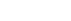 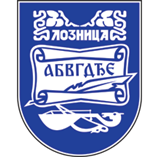 Контакт особе по овом  позиву су:Златомир Вукашиновић, Данијела МирковићПонуде морају бити примљене од стране наручиоца дo 09.10.2017. године до 13:00 часова, на адреси:Град Лозница – Градска управа , ул. Карађорђева  број 2, 15300 ЛозницаЈавно отварање понуда  обавиће се 09.10.2017. год. у 13:30 часова на адреси: Град Лозница – Градска управа, ул. Карађорђева  број 2, ЛозницаТелефон: 015/879-258Факс: 015/879-206E-mail: dmirkovic@loznica.rsБр. прилогаДокументПрилог уз понудуПрилог уз понудуДокази за обавезне услове за учешће у поступку у складу са чланом 75. и 26. ЗаконаОбразац 5.1Изјава понуђача о испуњавању обавезних и додатних услова за учешће у поступку јавне набавкеданеОбразац 5.2Изјава понуђача о поштовању обавезаданеОбразац 5.3Изјава понуђача о независној понудиданеУкупна цена са зависним трошковима набавке без ПДВ-аСтопаПДВ-аИзносПДВ-аУкупна ценаса ПДВ-омУкупна цена са зависним трошковима набавке без ПДВ-аСтопаПДВ-аИзносПДВ-аУкупна ценаса ПДВ-омУкупна цена са зависним трошковима набавке без ПДВ-аСтопаПДВ-аИзносПДВ-аУкупна ценаса ПДВ-омУкупна цена са зависним трошковима набавке без ПДВ-аСтопаПДВ-аИзносПДВ-аУкупна ценаса ПДВ-ом1234ВРСТА ТРОШКАИЗНОС ТРОШКА У РСДУКУПАН ИЗНОС ТРОШКОВА ПРИПРЕМАЊА ПОНУДЕ